      POLSKI ZWIĄZEK DZIAŁKOWCÓW 
           OKRĘGOWY ZARZĄD PODLASKI
                15-245 Białystok ul. Ciołkowskiego 2/5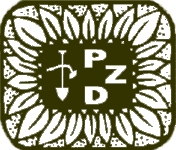 Do
Nadzwyczajnego X zjazdu Delegatów PZD. 
Do Krajowej Rady PZD.
Do członków PZD Podlasia.    Zgromadzeni na konferencji w Białymstoku prezesi ogrodów działkowych oraz członkowie Okręgowego Zarządu Podlaskiego, Okręgowej Komisji Rewizyjnej i Okręgowej Komisji Rozjemczej uważają.za niezbędne i pilne podjęcie stanowczych działań, stosownych do nowych potrzeb, spowodowanych wyrokiem Trybunału Konstytucyjnego, który zakwestionował zgodność ustawy o rodzinnych ogrodach działkowych z Konstytucją III RP.   Przyszłość ogrodów jest poważnie zagrożona. Dlatego też zwracamy się do działkowców, znawców problematyki ogrodów działkowych, do wszystkich tych którzy z determinacją potrafią zmieniać. przepisy prawa i tworzyć nową rzeczywistość, aby włączyli się do działania na rzecz zapewnienia ogrodom spokojnej i trwałej przyszłości.   Zwracamy się do Krajowej Rady PZD, aby w tym szczególnym okresie 18 miesięcy działania, ze szczególną troską zadbała o zgodną z prawem przyszłość ogrodów działkowych w Polsce.   W związku ze zwołaniem przez Krajową Radę PZD nadzwyczajnego X zjazdu delegatów uważamy, że powinien on obradować permanentnie od powołania wieloosobowej komisji zjazdowej do opracowania projektu ustawy o ogrodach, także w czasie przeprowadzania konsultacji w sprawie zapisów proponowanego projektu, aż do przyjęcia uzgodnionej 
z działkowcami w ogrodach wersji projektu ustawy o ogrodach działkowych.   Tworzenie nowego prawa i nowej  rzeczywistości dla ogrodów działkowych, nie może odbywać  się bez powszechnego udziału działkowców. Razem z delegatami nadzwyczajnego zjazdu PZD działkowcy, poczynając od ogrodów powinni tworzyć nowy, samorządny model funkcjonowania ogrodów,  z poszanowaniem ich podmiotowości i ich dorobku wypracowanego przez lata.   Czasu mamy nie za wiele, dlatego też nadzwyczajny X zjazd delegatów w październiku 2012 roku powinien zakończyć obrady przyjęciem zgodnego z prawem projektu ustawy o ogrodach działkowych. Tylko taki projekt może stać się projektem obywatelskim,  popartym przez wielotysięczną społeczność działkowców.   Choć będzie to droga trudna i niełatwa do pokonania trzeba ją przebyć w okresie 18 miesięcy, bo taki czas dano działkowcom na przygotowanie się do nowego sposobu działania. Mamy nadzieję, że w tym czasie razem osiągniemy spokojną przyszłość.